від 29 вересня 2022  рокуПро передачу Баранівського комунальногопідприємства «Полісся-Фарм» зі спільної комунальної власності територіальних громад району до комунальної власності Баранівської територіальної громадиВідповідно до пункту 20 частини першої статті 43, статті 60 та абзацу третього пункту 10 розділу V «Прикінцеві та перехідні положення» Закону України «Про місцеве самоврядування в Україні», враховуючи постанову Верховної Ради України від 17 липня 2020 року №807-IX «Про утворення та ліквідацію районів», Закон України «Про передачу об’єктів права державної та комунальної власності», враховуючи рішення Баранівської міської ради  від 27.09.2022 №1818 «Про надання згоди на безоплатне прийняття у комунальну власність Баранівської міської ради комунального підприємства «Полісся-фарм»  та рекомендації постійних комісій з питань бюджету, соціально-економічного розвитку, комунальної власності, транспорту та зв’язку,  районна рада ВИРІШИЛА:Передати  Баранівське комунальне підприємство «Полісся-Фарм», місцезнаходження: 12701 Житомирська область, м. Баранівка, вул. Древлянська, 6, ЄДРПОУ –32476811 зі спільної комунальної власності територіальних громад Новоград-Волинського району в комунальну власність Баранівської міської територіальної громади.Вивести Новоград-Волинську  районну раду зі складу засновників               Баранівське комунальне підприємство «Полісся-Фарм», передати Баранівський міській раді усі повноваження, права та обов’язки вищезазначеної юридичної особи.Баранівську міську раду визнати засновником юридичної особи та подати документи для проведення державної реєстрації змін складу засновників.Відмінити рішення Новоград-Волинської районної ради від 29 квітня 2021  року №74  «Про ліквідацію Баранівського комунального підприємства «Полісся-Фарм»Контроль за виконанням даного рішення покласти на постійну комісію районної ради з питань бюджету, соціально-економічного розвитку, комунальної власності, транспорту та зв’язку.Голова районної ради                                                           Артур ЗАГРИВИЙ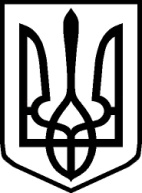 УКРАЇНАУКРАЇНАНОВОГРАД-ВОЛИНСЬКА РАЙОННА РАДАНОВОГРАД-ВОЛИНСЬКА РАЙОННА РАДАЖИТОМИРСЬКОЇ ОБЛАСТІЖИТОМИРСЬКОЇ ОБЛАСТІР І Ш Е Н Н ЯР І Ш Е Н Н ЯТринадцята сесія                         VІІІ  скликання                       VІІІ  скликання